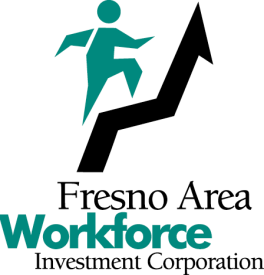 Board of DirectorsApril 21, 2021SUMMARY MINUTESThe meeting was called to order at 3:00 p.m. and was held via Zoom.ROLL CALL:  	PRESENT -	Edgar Blunt, Raine Bumatay (arrived at 3:02 p.m.), Jeff Hensley, Dennis Montalbano, Chuck Riojas, Michael Silveira, Lydia Zabrycki, and Legal Counsel Ken Price		ABSENT   -	Mike Karbassi and Sal Quintero AGENDA CHANGES:		NoneABSTENTIONS:		NonePUBLIC COMMENTS:	NoneThe meeting was adjourned at 3:10 p.m.BOARD CHAIR/STAFF COMMENTS:  Chair Hensley reported that he and Blake Konczal, Chief Executive Officer, Fresno Area Workforce Investment Corporation (FAWIC) met with staff at City Hall and stated that the meeting went very well.  Mr. Konczal stated that it was the first time in his 19 years with the Fresno Regional Workforce Development Board that a new administration at City Hall contacted him to talk about what the FRWDB does. ItemDescription/Action Taken1.January 20, 2021, Meeting MinutesMr. Konczal presented the January 20, 2021, meeting minutes for approval.ZABRYCKI/BUMATAY – APPROVED THE MINUTES OF THE JANUARY 20, 2021, MEETING.  VOTE:  YES – 7, NO – 0 (UNANIMOUS)2.Financial Statements and Supplemental Data for Fiscal Year Ending June 30, 2020Cheryl Beierschmitt, Deputy Director Fiscal Services, FAWIC, presented the Financial Statements and Supplemental Data for Fiscal Year Ending June 30, 2020, (audit report).  On February 10, 2021, the FAWIC Audit Committee met to review the audit report and recommended it for the FAWIC Board’s acceptance.  Ms. Beierschmitt noted that there were no findings or recommendations in the audit report.  SILVEIRA/RIOJAS – ACCEPTED THE FINANCIAL STATEMENTS AND SUPPLEMENTAL DATA FOR FISCAL YEAR ENDING JUNE 30, 2019.  VOTE:  YES – 7, NO – 0 (UNANIMOUS)3.Fresno Area Workforce Investment Corporation Personnel ManualMr. Konczal presented for the Board’s approval, the updated FAWIC Personnel Manual.  Mr. Konczal stated that there were nine (9) substantive policy changes, which were outlined in the agenda item.   RIOJAS/BLUNT – APPROVED THE FRESNO AREA WORKFORCE INVESTMENT CORPORATION PERSONNEL MANUAL.  VOTE:  YES – 7, NO – 0 (UNANIMOUS)4.Referral of Agenda Items to the Fresno Regional Workforce Development Board and/or Its CommitteesThere were no items referred to the Fresno Regional Workforce Development Board or its Committees.   5.July 21, 2021, Agenda ItemsNone.6.Meeting FeedbackNone.